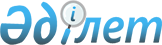 О признании утратившим силу решения Махамбетского районного маслихата от 23 декабря 2020 года № 486 "О повышении базовых ставок земельного налога на земли сельскохозяйственного назначения, не используемые в соответствии с земельным законодательством Республики Казахстан в Махамбетском районе"Решение Махамбетского районного маслихата Атырауской области от 6 мая 2022 года № 136. Зарегистрировано в Министерстве юстиции Республики Казахстан 13 мая 2022 года № 28010
      В соответствии с пунктом 5 статьи 7 Закона Республики Казахстан "О местном государственном управлении и самоуправлении в Республике Казахстан" и статьей 27 Закона Республики Казахстан "О правовых актах", Махамбетский районный маслихат РЕШИЛ:
      1. Признать утратившим силу решение Махамбетского районного маслихата "О повышении базовых ставок земельного налога на земли сельскохозяйственного назначения, не используемые в соответствии с земельным законодательством Республики Казахстан в Махамбетском районе" от 23 декабря 2020 года № 486 (зарегистрировано в Реестре государственной регистрации нормативных правовых актов под № 4865).
      2. Настоящее решение вводится в действие по истечении десяти календарных дней после дня его первого офицального опубликования.
					© 2012. РГП на ПХВ «Институт законодательства и правовой информации Республики Казахстан» Министерства юстиции Республики Казахстан
				
      Секретарь маслихата

К. Мажиев
